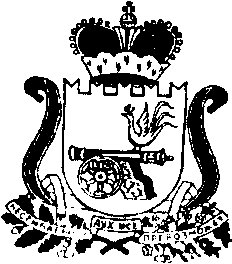 АДМИНИСТРАЦИЯ   МУНИЦИПАЛЬНОГО ОБРАЗОВАНИЯ«КАРДЫМОВСКИЙ РАЙОН» СМОЛЕНСКОЙ ОБЛАСТИПОСТАНОВЛЕНИЕ от   04.10.2017   №  00666 О внесении изменений в Административный регламент предоставления  муниципальной услуги «Прекращение правоотношений с правообладателями земельных участков» на территории  муниципального образования «Кардымовский район» Смоленской областиАдминистрация муниципального образования «Кардымовский район» Смоленской областипостановляет:1. Внести  в  Административный регламент предоставления  муниципальной услуги «Прекращение правоотношений с правообладателями земельных участков» на территории  муниципального образования «Кардымовский район» Смоленской области, утвержденный Постановлением Администрации муниципального образования «Кардымовский район» Смоленской области от 27.11.2015 № 00732, следующее изменение:- в первом абзаце пункта 4 раздела 1. Общие положения слова «тел. 8(48167) 4-22-37, 4-23-95» заменить словами «тел. 8(48167) 4-21-63».2. Контроль исполнения настоящего постановления  оставляю за собой.3. Настоящее постановление вступает в силу со дня его официального опубликования в районной газете «Знамя труда» - Кардымово».Врип Главы муниципального образования  «Кардымовский район» Смоленской областиД.Ю. Григорьев